Draft Tawasol Symbol Word List April 2016AcknowledgementsThis research was made possible by the NPRP award [NPRP 6 - 1046 - 2 - 427] from the Qatar National Research Fund (a member of The Qatar Foundation) and all those participants in Doha who have contributed to the work of the Arabic Symbol Dictionary team. The statements made herein are solely the responsibility of the authors.   Tawasol Symbols and vocabulary are available under a CC BY-SA 4.0 licence
Tawasol by Mada, HMC and University of Southampton is licensed under a Creative Commons Attribution-ShareAlike 4.0 International License.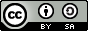 This initial Tawasol word list was made up of seven Arabic word lists from centres or schools with Arabic speaking teachers and therapists supporting children with speech and language difficulties using AAC communication age range 3-15yrs, five specialist centres with English speaking therapists supporting school age children and finally four hospital clinics with English/Hindi speech therapists supporting one group of adults and three paediatric groups that included school age children. Four parents with AAC users provided lists of up to 20 words that were also included in the lists from the Arabic speaking therapists.   The sixteen individuals, who provided the lists, joined a further forty-seven participants who were members of an AAC forum setup to discuss the challenges regarding the use of Arabic core and fringe vocabularies for communication purposes.    This initial Tawasol word list was made up of seven Arabic word lists from centres or schools with Arabic speaking teachers and therapists supporting children with speech and language difficulties using AAC communication age range 3-15yrs, five specialist centres with English speaking therapists supporting school age children and finally four hospital clinics with English/Hindi speech therapists supporting one group of adults and three paediatric groups that included school age children. Four parents with AAC users provided lists of up to 20 words that were also included in the lists from the Arabic speaking therapists.   The sixteen individuals, who provided the lists, joined a further forty-seven participants who were members of an AAC forum setup to discuss the challenges regarding the use of Arabic core and fringe vocabularies for communication purposes.    This initial Tawasol word list was made up of seven Arabic word lists from centres or schools with Arabic speaking teachers and therapists supporting children with speech and language difficulties using AAC communication age range 3-15yrs, five specialist centres with English speaking therapists supporting school age children and finally four hospital clinics with English/Hindi speech therapists supporting one group of adults and three paediatric groups that included school age children. Four parents with AAC users provided lists of up to 20 words that were also included in the lists from the Arabic speaking therapists.   The sixteen individuals, who provided the lists, joined a further forty-seven participants who were members of an AAC forum setup to discuss the challenges regarding the use of Arabic core and fringe vocabularies for communication purposes.    This initial Tawasol word list was made up of seven Arabic word lists from centres or schools with Arabic speaking teachers and therapists supporting children with speech and language difficulties using AAC communication age range 3-15yrs, five specialist centres with English speaking therapists supporting school age children and finally four hospital clinics with English/Hindi speech therapists supporting one group of adults and three paediatric groups that included school age children. Four parents with AAC users provided lists of up to 20 words that were also included in the lists from the Arabic speaking therapists.   The sixteen individuals, who provided the lists, joined a further forty-seven participants who were members of an AAC forum setup to discuss the challenges regarding the use of Arabic core and fringe vocabularies for communication purposes.    FrequencyArabic wordEnglish translationPOS27أَنَّthatpronoun16أَنَاI/me (am)pronoun16كَانَwasverb14ذَهَبَgoverb13كُرَةballnoun12سَيَّارَةcarnoun11عَلَىon / toprep11مَوْزَةbanananoun10إِلَىtopreposition10أَرَادwantverb10شَيْءthing / somethingnoun9جَلَسَsitverb9سَاعَةclock / watchnoun9فِيinprep9كُرْسِيchair noun8أَكَلَeat verb8بَيْتhouse / homenoun8دَرَّاجَةbikenoun8لَعِبَplay verb8وَرْدَةrosenoun8يُمْكِنit is possible  verb7أَبfather/dadnoun7بَابdoornoun7بَطَّةducknoun7رَسَمَdraw verb7طَائِرَةplane/airplane/aeroplanenoun7كُوبcupnoun7وَاحِدone adj7يَوْمdaynoun6الْآنnowadverb6أَرْنَبrabbitnoun6أَنْتَyoupronoun6أُمّmother/mumnoun6تَحَدَّثَtalk verb6تَحْتَbelow / underprep6حَمَّامbathroom /toiletnoun6حِذَاءpair of shoes noun6حِصَانhorsenoun6صَغِيرsmalladjective6طَاوِلَةtable noun6طَوِيلtall/longadjective6عَصِيرjuicenoun6عَمِلَwork/makeverb6عُصْفُورbirdnoun6قَصِيرshortadjective6قَلَمpennoun6كَبِيرbig adjective6كَتَبَ write verb6مَعwithprep6هَاتِفphone /telephonenoun6هَذَاthis (is) masculinedemonstrative6يَدhandnoun5اِعْتَقَدَbelieve / thinkverb5إِذَا سَمَحْتif you allow me / pleaseInterjection5أَحْمَرredadjective5أَخْضَرgreenadjective5أَزْرَقblueadjective5أَيْنَwherequestion word5تُفَّاحَةapple noun5حَافِلَةbusnoun5رَجُلman noun5سَيِّدmr. / sirnoun5عَرَفَknowverb5عَمَلworknoun5عِنَبgrapesnoun5غَلَقَcloseverb5فَتَحَopen verb5فَعَلَdoverb5فِرَاشbed/beddingnoun5قَالَsayverb5قَرَأَreadverb5لَاdon't / nointerjection5لَيْسَhe is not / it is notverb5نَامَsleepverb5نَحْنُwepronoun5نَعَمْyes interjection5هُوَhe (is)verb5وَقْتtimenoun4اِسْتَطَاعcan / be able toverb4اِسْتَمَعَlistenverb4الَّذِيwho / which (masculine singularwho / which (masculine singular4إِذَاifconjunction4أَحَبَّlove/likeverb4أَصْفَرyellowadjective4بَنْطَلُونpantsnoun4بُرْتُقَالorange (fruit)noun4جَيِّدgoodadjective4خِيَارcucumber noun4دَائِرَةcircle noun4سَعِيدhappyadjective4شَرِبَdrinkverb4شَعْرhairnoun4شَوْكَةforknoun4شُكْراًthank youexpression4صَبَّpourverb4صَحِيحcorrect / right adjective4عَيْنeyenoun4عِندِيI havepreposition4فَرَاشَةbutterfly noun4فَرَاوِلَةstrawberrynoun4فَكَّرَthinkverb4فَوْقَabove/onprep4فُرْشَاةhairbrushnoun4فِيلelephant noun4قَدmay doparticle4قِطّcatnoun4لَيْمُونlemonnoun4لِمَاwhy/what forquestion word4لِي mine / I haveprep4مَتَىwhenquestion word4مَكَانplacenoun4مُثَلَّثtrianglenoun4مِشْطcombnoun4مِلْعَقَةspoonnoun4مِنfromprep4هَلdo you? is there?question word4هُمْthey (are)pronoun4وَلَدboy noun4وَلَكِنbutconjunction4يَاOparticle4يَمِينright side (opposite to left)noun3الَّتِيwho / which (feminine singularwho / which (feminine singular3إِثْنَانtwo adjective3أَسَدlionnoun3أَنْtoprep3أَوْorconjunction3أَوْقَفَstop someone or somethingverb3أَيّwhich (as in which one)question word3أَيُّهَاO you!particle3أُذُنear noun3بَقَرَةcownoun3بِخَيْرfine (as in I am fine)Interjection3تِلْفَازtelevisionnoun3ثَلَاثَةthreeadjective3حَزِينsadadjective3حَقِيبَةbag / handbagnoun3حَمَلَcarryverb3خَارِجoutsideprep3خَرُوفsheep (lamb)noun3خَطَأْwrongadjective3دَاخِلinside prep3دُمْيَةdollnoun3ذَلِكَthatdemonstrative3رَائِعsuperbadjective3رَكِبَride verb3سَبَحَswimverb3سَفِينَةboat / shipnoun3سَمَكfishnoun3سَمِينfatadjective3شَمْسsunnoun3عَبْرَ across / through / by across / through / by3عَنْon / aboutprep3فَمْmouthnoun3فُسْتَانdressnoun3قَمِيصshirtnoun3قِطَارtrain noun3كَلْبdognoun3كَيْفَhowquestion word3لَكyou have (sing) yours (sing)preposition3لِذَلِكَthereforeconjunction3مَاwhatquestion word3مَاذَاwhatquestion word3مَشَىwalkverb3مَشَّطَcomb / brushverb3مِفْتَاحkey noun3مِقَصّscissorsnoun3نَحِيفskinny/thinadjective3نَظَرَlookverb3نَفَخَblow verb3هِيَshe pronoun3وَقَفَstand verb3يَدhandnoun3يَسَارleft (opposite to right)noun2اِسْتَأْذَنَask permissionverb2الْسَلَام عَلَيْكُمhello (salamu3alaikum)expression2إِخْتَارَchooseverb2إِسْتِجَابَة جَمَاعِيَة collective responseexpression2إِلَهGodnoun2إِنْتَبِهpay attention!interjection2إِنْتَظَرَwaitverb2أَجَابَanswerverb2أَحَدone (as in one man) / someone  noun2أَرْبَعَةfouradjective2أَسْنَانteeth noun2أَغْمّضَclose his eyesverb2أَفْضَلbestadjective2أَكْثَرmore adjective2أَكْلfoodnoun2أَلَاdo not…intero-negative2أَلَيْسَis it not?expression 2أَمorconjunction2أَمَامَin front ofprep2أَمْرissue matter / order/ commandnoun2أَنَانَاسpineapplenoun2أَنْشَدَsing verb2أَنْفnosenoun2أُخْرَىother (feminine)adjective2آسِفsorry! (I am sorry)expression 2بَارِدcold adjective2بَدَاseemverb2بَطِّيخwatermelonnoun2بَعْدَafterprep2بَعْضsome determinant2بَيْضَةeggnoun2بِالْتَأْكِيدcertainlyexpression2بِالْطَبْعof courseexpression2بِهِby/ with him /itpreposition2تَعَالَcome (command) Interjection2تِلْكَthat (is) feminine / those (are) non human pluralsdemonstrative2ثُمَّthenadverb2ثِيَابclothesnoun2جَحِيمhellnoun2جَفَّفَdry verb2جَمَلcamelnoun2جَمِيلbeautifuladjective2جِدّاًveryadv2حَارّhot adjective2حَتَّىeven if / untiladverb2حَدَثَhappenverb2حَسَناًwell/alrightinterjection2حَقِيقَةtruthnoun2حَقَّاًreally (!)Interjection2حَوْلَabout/around the idea of prep2حَيَوَانanimalnoun2خَلْفَbehind prep2خَمْسَةfiveadjective2خِلَالduring / throughout preposition2دَفْتَرexercise booknoun2دُبّbearnoun2ذَاتhas (she/it) /withprep2ذُرَةcornnoun2رَأَىseeverb2رَفَعَpull up/raise upverb2رَقَمnumbernoun2رُبَّمَاprobably / maybeadverb2زَرَافَةgiraffenoun2سَبُّورَةboard/whiteboardnoun2سَحَبَflush/withdraw verb2سَوْفَwillparticle2سَيِّدَة ladynoun2سُوقmall / marketnoun2سُؤَالquestionnoun2سِكِّينknifenoun2شَارَكَ contribute/shareverb2شَاهَدَwatch verb2شَايْteanoun2شَخْصperson / individualnoun2شَرَحَ explainverb2شُبَّاكwindownoun2صَحَاwake up verb2صَنْبُورwater tapnoun2ضِفْدَعfrognoun2طَابُورline (queue)noun2طَبَقplatenoun2طَرِيقroadnoun2طَمَاطِمtomatosnoun2عَالَمworldnoun2عَلَيْكَyou have to / on youverb2عَلِمَknowverb2عِنْدَمَاat the time whenconjunction2غَسَلَwash verb2فَارِغempty adjective2فَقَطonlyadverb2فِعْلverb/action noun2قَبْلَbeforeprep2قَصَّcut / tell a storyverb2قَفَزَjump on verb2قَلَم رَصَاصpencilexpression2قَمَرmoonnoun2قُبَّعَةhatnoun2قِرَاءَةreading (as a hobby -the art or skill of reading)noun2كَذَلِكَas well asadjective2كَعْكَةcakenoun2كَمَاas suchpronoun / adverb / conjunction2كَمْhow manyquestion word2كَيْفَ حَالُك how are you /what are your news?/how is everything?expression 2كُلّeach / alladjective2كُمْبْيُوتَرcomputernoun2كِتَابbooknoun2كِلَاbothpronoun2لَعِقَlickverb2لَعْنَةdamn/cursenoun2لَمْdid notparticle2لَنَاwe have / ours/for usverb2لَنْwill notparticle2لَهَاshe has / herpreposition2لَهُhe has / hispreposition 2لَوْifadverb2لَوْنcolournoun2لَيْلnightnoun2لُعبَةtoy / gamenoun2لِهَذَاfor thisconjunction2مَاءwaternoun2مَالmoneynoun2مَرْحَباًhello!Interjection2مَرَّةonce/one timeadverb/noun2مَلِيءfull adjective2مُرَبَّعsquareadj/noun2مُرَتَّبtidy/organisedadjective2مُرْتَفِعْhighadjective2مُسْتَطِيلrectangle noun2مُنْذُsince / agoprep2مِثْلsuch asconjunction2مِظَلَّةumbrellanoun2مِنْ أَجْلِforconjunction2نَاسpeoplenoun2نَجْمstarnoun2نَظَرَsee  verb2نَظَّفَcleanverb2هَذِهِthis femininedemonstrative2هَكَذَاthus / so adverb2هَؤُلَاءْthese (are) demonstrative2هَيَّاcome on/let'sexpression2هُدُوءْcalm / quiet! (order)noun / interjection2هُنَاhereadverb2هُنَاكَthere (is / are)adverb2وَandconjunction2وَأَنَاand me?expression2وَجَبَmust verb2وَجْهْ مُبْتَسِمْsmiley faceexpression2وَضَعَput verb2وَلَاnor / neitherconjunction2يُوجَدthere is /areverb1اِبْتَسَمَsmileverb1اِسْتَطَاعَcan / be ableverb1اِسْتَلْقَى lay downverb1اِسْتَنْتَجَdraw conclusions verb1اِنْتَهَىfinishverb1الْكَثِيرa lotnoun1الْمَكَانthe locationnoun1الْنُّطْقpronunciationnoun1الْيَوْمtodayadverb1الَّذِينَwho (plural)pronoun1الَّيْلَةtonightadverb  1اللَيْلَةtonightnoun1إِبْدَاعcreativitynoun1إِجْتِمَاعmeetingnoun1إِذْنpermissionnoun1إِسْتَحَمّshower/batheverb1إِسْتَخْدَمَ useverb1إِسْتَخْرَجَ extractverb1إِسْتِدْعَاءْrecallnoun1إِسْتِرْخَاءْrelaxationnoun1إِسْمnamenoun1إِشَارَة المُرُورtraffic lightexpression1إِلَى الْلِقَاءْsee you laterexpression1إِمْلَاءْdictationnoun1إجَّاصpearnoun1أًقْلَام تَلْوِينcrayons expression1أٌخْتsisternoun1أَis it that…? as: do you…?question word1أَبْيَضwhiteadjective1أَحْدَثَproduce / make (noise for example)verb1أَحْسَنَdo wellverb1أَخَذَtake verb1أَخْbrothernoun1أَخْرَجَstick out / show / get verb1أَخْلَاقmorals noun1أَرِيكَة sofanoun1أَرْضfloor / ground / earthnoun1أَسْوَدblackadjective1أَشَارَ point out/ indicateverb1أَطْعَمَfeedverb1أَعْطَىgive verb1أَفَنْدِيsir/bossnoun1أَمْسyesterdayadverb1أَمْطَرَrainverb1أَنْزَلَpull down verb1أَوَّلfirst Adj1أَيْضًاalsoadv1أَيّanypronoun / adverb1أُمّْmothernoun1آخَرanotheradjective1آخِرlastadjective1بَارَكَ الله فِيكthank youexpression1بَالُونَةballoonnoun1بَداlook likeverb1بَصَلonion noun1بَطَاطِسpotatoesnoun1بَطِيءslowadjective1بَكَىcryverb1بَوَر بُويْنْتpower pointnoun1بَيْت جَدِّيmy grandfather's houseexpression1بَيْت خَالَتِيmy aunt's house (maternal)expression1بَيْت عَمَّتِيmy aunt's house (paternal)expression1بَيْنَbetweenprep1بِدُونwithoutconjunction1بِشَكْلin a wayprep1بِمَاwhith whatprep1بِنَا with usprep1بِنْتgirlnoun1بِيتْزَاpizzanoun1تَارِيخdatenoun1تَالِيnextAdjective1تَخَيَّرَchoose/ pickverb1تَرَادُفsequence /succession/synonynynoun1تَسَوُّقshoppingnoun1تَعَلَّمَlearnverb1تَعْبَانtiredadjective1تَمَارِين الْأَكْلeating / food exercises expression1تَمَعَّنَcontemplate verb1تَمّwas (as happened)verb1تَوْجِيهَات عِلاَجِيَّةtherapeutic guidance expression1تَوْحِيدmonotheismnoun1تِسْعَةnineadjective1تِلَاوَةrecitation / readingnoun1ثَانِيَةsecondadj (feminine)/ noun1ثَقِيلheavyadjective1ثَمَانِيَةeightadjective1ثَوْبfabricsnoun1جَبِيرَةsplint noun1جَدِيدnewadjective1جَزَرcarrotnoun1جَلْسَة عِلَاجtherapy sessionexpression1جَمِيعallpronoun / adj1جَنَّةheavennoun1جَوَارِبsocksnoun1جَوْعَانhungryadjective1جَيِّدْgoodadjective1جُمْلَةsentence as a POSnoun1حَافِظprotectornoun1حَالcondition / situationnoun1حَاوَرَconverseverb1حَاوَلَtryverb1حَدَثeventnoun1حَدِيث شَرِيفNoble Hadithexpression1حَدِيقَةpark noun1حَرَكَةdiacrtic / movementnoun1حَصَلَget / obtainverb1حَضَانَةpreschoolnoun1حَضَنَheld/huggedverb1حَفَرَdug (he)verb1حَفِظَmemoriseverb1حَقrightnoun1حَلَّsolveverb1حَيَاةlifenoun1حَيْثُwhereprep1حِذَاءْ رِيَاضَةsports shoes (one pair)expression1حاَفِلَةbus noun1خَزَانَةcupboardnoun1خَطّhandwriting / line / lanenoun1خَفِيفlightadjective1خُبْزbreadnoun1خُضَارvegetablesnoun1دَائِمًاalwaysadv1دَبَّسَstapleverb1دَجَاجchicken (plural and genericnoun1دَخَلَenterverb1دَرَّاجَة نَارِيَّةmotor bikeexpression1دَعْleave/letinterjection1دَفَعَpushverb1دَهَنَdecorate / paintverb1دَوْرturn noun1دَوْرturn (as in your turn)noun1ذَهَبَgoverb1رَاحَةbreak (rest time)noun1رَأْسheadnoun1رَجُلmannoun1رَدَّدَrepeatverb1رَشَّاشshowernoun1رَغْبَةdesirenoun1رَكَضَranverb1رَكَلَkickverb1رَكَّزَfocusverb1رَمَىthrowverb1رِحْلَةtrip (including day trip/excursion)noun1زَرَعَplantverb1زَرْعplantsnoun1سَاعَدَhelpverb1سَافَرَtravelverb1سَاقlegnoun1سَاقَdriveverb1سَبْعَةsevenadjective1سَرِيعfastadjective1سَطْرlinenoun1سَقَىwater (a plant)verb1سَلَّمَgreet (say hello/put your hand out to shake)verb1سَنَةyearnoun1سَيَّارَة إِسْعَافambulanceexpression1سَيَّارَة شُرْطَةpolice carexpression1سَيِّدْنَا مُحَمَّد صَلَّى الله عَلَيْهِ وَسَلَّمProphet Muhammad Peace be upon himexpression1سُلُوكconduct/behaviournoun1سُلْطَانِيَّةbowlnoun1سُمُوّ وَلِيِّ الْعَهْدhis highness the princeexpression1سِتّةsixadjective1سْتِيكَرstickernoun1شَارِعroad/streetnoun1شَامْبُوshampoonoun1شَبَّكَkink / ravelverb1شَرْحexplanation noun1شَطِيرَةburger/sandwichnoun1شَمْعَةcandlenoun1شَهْرmonthnoun1شُرْطَةpolicenoun1شُورْتshortsnoun1صَابُونsoapnoun1صَفَحَlaminate / forgiveverb1صَفّclassroomnoun1صَفَّارَةwhistlenoun1صَلَاةprayernoun1صَنَعَmanufacture/makeverb1صَوْتsound / voicenoun1صُورَةpicturenoun1ضَادّoppose / counteractverb1ضَحِكَlaughverb1ضَرَبَ hit verb1ضَمَّincludeverb1ضَوْءْlight (as in turn on the light)noun1طَالِبmale studentnoun1طَائِرَةaeroplanenoun1طَبَخَcooked (he)verb1طَبِيعِيnaturaladjective1طَلَعgrow (plant) / rise (the sun) /go out verb1طِفْلbabynoun1طِفْلchildnoun1طِوَالthroughoutprep1عَائِمafloatadjective1عَبَايَة3abaya (female / male dress)noun1عَبِثَtrifleverb1عَزِيزdear adjective1عَشَرَةtenadjective1عَضَّbiteverb1عَطْشَانthirstyadjective1عَظِيمgreatadj1عَفْوًاpardon!/you are welcomeexpression1عَلَمflagnoun1عَلَىon /  have toprep1عَلِمَknowverb1عَنْabout prep1عَنْ إِذْنَكexcuse meexpression1عِطْرperfumenoun1عِقْدnecklace / decadenoun1عِنْدَatprep1عِنْدَمَاwhen/whileadverb1عِنْدِيI haveprep1غَادَرَleaveverb1غَارِقdeep (water)adjective1غَدًاtomorrowadverb1غَزَالَةdeernoun1غَسَلَwash / rinse verb1غَيَّرَchangeverb1غَيَّرَchangeverb1غُرْفَة الْنَوْمbedroomexpression1غِلَافcovernoun1فَازَwinverb1فَاكِهَةfruit (one piece)noun1فَتَاة young girl noun1فَقَّاعَةbubblenoun1فُرْشَة الْشَعْرhair brushnoun1فِكْرَةideanoun1فِلْفِلcapsicum /peppernoun1فِيin prep1قَبَّلَkissverb1قَبَضَcatchverb1قَدِيمoldadjective1قَصِيدَهpoem noun1قَلَبَturn oververb1قُبْلَة kissnoun1قِصَّةstorynoun1كَتِفshouldernoun1كَثِيرmanyadjective1كَثِيرًاa lot/so muchadverb1كَرَزcherrynoun1كَمْ الْسَاعَةwhat time is it?sentence 1كُرَّاسَةnotebooknoun1لَابُدّit is necessary / compulsory verb1لَدَيْكَyou haveprep1لَدَيْنَاwe haveprep1لَدَيْهhas prep1لَكُمyou have / for youprep1لَوَّحَ waveverb1لَوَّنَcolourverb1لَيْسَIt is not verb1لُغْزpuzzlenoun1لِأَنَّbecauseconjunction1لِسَانtonguenoun1لِكَيso that / in order toconjunction1مَا إِسْمُكwhat is your name?sentence 1مَاكْدُنَالْدْزmcdonaldsnoun1مَائِيhydro / water (adjective)adjective1مَحْرَمَة وَرَقِيَّةpaper handkerchief / paper napkinexpression1مَدْرَسَةschoolnoun1مَسَحَwipeverb1مَسَحَwipeverb1مَسْؤُولresponsible / in chargeadjective / noun1مَشَّطَ  brushverb1مَشَاعِرfeelingsnoun1مَشْرُوبdrinknoun1مَطَافِئfire mennoun1مَطْبَخkitchennoun1مَطْعَمrestaurantnoun1مَعَwith prep1مَقْعَدseatnoun1مَلَابِسclothesnoun1مَلَابِس الْنَوْمpyjamasexpression1مَلَاهِيtheme parknoun1مَلَفّfoldernoun1مُبَلَّلwetadjective1مُتْعِبtiringadjective1مُجَرَّدjust / bare / mereadj1مُحْتَرَمrespectfuladjective1مُرَبِّيَةnannynoun1مُشَارَكَة ثُنَائِيَّةpair workexpression1مُشْكِلَةproblemnoun1مُعَلِّمَةfemale teachernoun1مُكَعَّبَات اللِّيغُوlego/blocksexpression1مُمْتَازexcellentadjective1مُنَبِّهalarm clocknoun1مُنْخَفِضlowadjective1مُوسِيقَىmusicnoun1مِذْيَاعradionoun1مِرَآةmirror noun1مِرْحَاضtoiletnoun1مِفْتَاحْkeynoun1مِلْكpropertynoun1مِمْحَاةerasernoun1مِنْfromprep1مِنْشَفَةtowelnoun1نَائِمasleepadjective/noun1نَخْلَةpalm treenoun1نَشِيطactiveadjective1نَظَّمَorganiseverb1نَظَرَlookverb1نَظَّارَاتsunglasses/glassesnoun1نَفْسthe sameadj1نَفْسself (as in yourself)noun1نَمِرtiger noun1نَهَارdaynoun1نِظَامprocedure/order noun1هَاha! interjection1هَادِئْquiet / calmadjective1هَبَطَdescendverb1هَمْزَةhamza letter: ءnoun1هِلِيكُوبْتَرhelicopternoun1وَاجِبobligation / homeworknoun1وَثَبَjump on verb1وَرَقَةsheet of paper noun1وَرَقَة عَمَلworksheetexpression1وَرَق الحَمَّامtoilet papernoun1وَسِخْdirtyadjective1وَصَفَdescribe verb1وَصَلَarriveverb1وَضَّحَclarifyverb1وَظِيفِيoccupational therapynoun1وَقْت الرَّاحَةrest time expression1وُجُوه المَشَاعِرemotions facesexpression1يَا أَوْلَادO children!expression1يَا مُعَلِّمَتِيO my (female) teacherexpression1يَعْطِيك الْعَافِيَةthank you for your workexpression